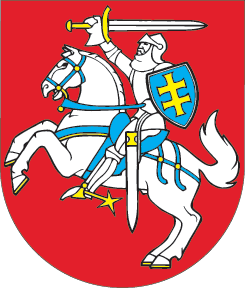 LIETUVOS RESPUBLIKOSCIVILINIO KODEKSO 2.72 STRAIPSNIO PAKEITIMOĮSTATYMAS2017 m. gruodžio 7 d. Nr. XIII-850Vilnius1 straipsnis. 2.72 straipsnio pakeitimasPakeisti 2.72 straipsnio 4 dalies 2 punktą ir jį išdėstyti taip:„2) valstybės ir savivaldybių institucijoms ir įstaigoms teisės aktuose nustatytoms funkcijoms atlikti pagal prašymą ir (arba) sutartis;“.2 straipsnis. Įstatymo įsigaliojimasŠis įstatymas įsigalioja 2019 m. sausio 1 d.Skelbiu šį Lietuvos Respublikos Seimo priimtą įstatymą.Respublikos Prezidentė	Dalia Grybauskaitė